Petr Nicolai Cheremisinov/Tcheremis... (1838 - c.1917) - Genealogy (geni.com)[Parents] Pyotr Nikolaevich Cheremisinov 1838 – c.1917)m. 1: Anna Vasilievna Truwheller, 1842–1908m. 2: Hortensie Pauline Alexandrine Bergemann,1885 – unknown[Children]Maria Petrovna Cheremisinova, b. 1865 and married Innokenti Petroff, with one known daughter Ekaterina, who d.1992 in London: date and place of death unknown Vladimir Petrovich Cheremisinov 1866–1900 (d. St Petersburg: married, plus children)Nikolay Petrovich Cheremisinov 1868-1937 (d. Stamford, Conn. USA: married, plus children)Sergey Petrovich Cheremisinov 1871–1963 (d. France: married and divorced, 1 son)Mikhail Petrovich 1873 – unknownAnna Petrovna Cheremisinova (later Kügelgen) 1875–1967 (d. British Columbia, Canada: married plus children)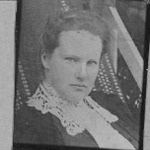 Elizaveta Petrovna Cheremisinova 1877–1963 (d. London)